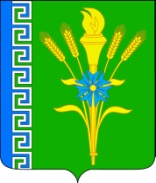 Совет Трехсельского сельского поселенияУспенского района59 сессияРЕШЕНИЕ от 27 июля 2023 года							       № 182с. ТрехсельскоеОб утверждении Перечня индикаторов риска нарушения обязательных требований при осуществлении муниципального контроля на территории Трехсельского сельского поселения Успенского районаВ соответствии с пунктом 3 части 10 статьи 23 Федерального закона от 31.07.2020 № 248-ФЗ «О государственном контроле (надзоре) и муниципальном контроле в Российской Федерации», Федеральным законом от 06.10.2003 № 131-ФЗ «Об общих принципах организации местного самоуправления в Российской Федерации», Уставом Трехсельского сельского поселения Успенского района, Совет Трехсельского сельского поселения Успенского района, р е ш и л:Утвердить прилагаемый Перечень индикаторов риска нарушения обязательных требований при осуществлении муниципального контроля на территории Трехсельского  сельского поселения Успенского района по видам муниципального контроля.Установить, что данный Перечень индикаторов риска используется для определения необходимости проведения внеплановых проверок при осуществлении муниципального контроля на территории Трехсельского сельского поселения Успенского района.  Обнародовать настоящее решение в соответствии с уставом  Трехсельского сельского поселения Успенского района.Контроль за выполнением настоящего решения возложить на главу Трехсельского сельского поселения Успенского района Т.И.Калза.Решение  вступает в силу со дня его обнародования.Глава Трехсельского сельскогопоселения Успенского района           					Т.И.КалзаПриложение к решению Совета Трехсельского сельского поселения Успенского района                                                                  от 27.07.2023 года № 182ПЕРЕЧЕНЬ индикаторов риска нарушения обязательных требований при осуществлении муниципального контроля на территории Трехсельского сельского поселения Успенского района по видам муниципального контроля                                             1.    Общие положенияИндикатором риска нарушения обязательных требований является соответствие или отклонение от параметров объекта контроля, которые сами по себе не являются нарушениями обязательных требований, но с высокой степенью вероятности свидетельствуют о наличии таких нарушений и риска причинения вреда (ущерба) охраняемым законом ценностям.Параметры объекта контроля - это любые характеристики деятельности контролируемого лица, производственного объекта, результатов деятельности контролируемого лица, необходимые для оценки объекта контроля с точки зрения соблюдения или несоблюдения обязательных требований или иных требований, являющихся предметом контроля.Индикатором являются не сами параметры объекта контроля, а соответствие им или отклонение от них. Соответствие или отклонение от параметров объектов контроля - выбираемые показатели, свидетельствующие о состоянии объекта контроля.Основанием для проведения внеплановых контрольных мероприятий, является наличие у контрольного органа сведений о причинении вреда (ущерба) или об угрозе причинения вреда (ущерба) охраняемым законом ценностям либо выявление соответствия объекта контроля параметрам, утвержденным индикаторами риска нарушения обязательных требований, или отклонения объекта контроля от таких параметров.Все внеплановые контрольные мероприятия могут проводиться только после согласования с органами прокуратуры.Основанием для отказа в согласовании проведения внепланового контрольного мероприятия может быть несоответствие вида внепланового контрольного мероприятия индикаторам риска нарушения обязательных требований, установленных настоящим решением.2.   Индикаторы риска нарушения обязательных требований, используемых для определения необходимости проведения внеплановой проверки при осуществлении муниципального контроля в области благоустройства на территории Трехсельского сельского поселения Успенского района1. Двукратный и более рост количества обращений за единицу времени (месяц, шесть месяцев, двенадцать месяцев) в сравнении с предшествующим аналогичным периодом и (или) с аналогичным периодом предшествующего календарного года, поступивших в адрес Контрольного органа обращений юридических лиц, индивидуальных предпринимателей и граждан в сфере благоустройства территории, информации от органов государственной власти, органов местного самоуправления, из средств массовой информации о фактах нарушений обязательных требований.2. Выявление в течение трех месяцев более пяти фактов несоответствия сведений (информации), полученных от юридических лиц, индивидуальных предпринимателей и граждан в сфере благоустройства территории, информации от органов государственной власти, органов местного самоуправления, из средств массовой информации и информации, размещённой контролируемым лицом в государственной информационной системе Контрольного органа.3. Индикаторы риска нарушения обязательных требований, используемые для определения необходимости проведения внеплановых проверок при осуществлении администрацией Трехсельского сельского поселения Успенского района муниципального контроля на автомобильном транспорте, городском наземном электрическом транспорте и в дорожном хозяйстве в границах населенных пунктов Трехсельского сельского поселения Успенского районаНаличие сведений об истечении сроков действия технических требований и условий, подлежащих обязательному исполнению, при строительстве и реконструкции в границах придорожных полос автомобильных дорог объектов капитального строительства, объектов, предназначенных для осуществления дорожной деятельности, и объектов дорожного сервиса, а также при установке рекламных конструкций, информационных щитов и указателей. Поступление в орган муниципального контроля на автомобильном транспорте, городском наземном электрическом транспорте и в дорожном хозяйстве в границах населенных пунктов обращений граждан, юридических лиц, информации от органов государственной власти, органов местного самоуправления, из средств массовой информации о разрушении или повреждении автомобильной дороги местного значении, искусственного дорожного сооружения. Два и более дорожно-транспортных происшествия в течение тридцати календарных дней на объекте муниципального контроля на автомобильном транспорте, городском наземном электрическом транспорте и в дорожном хозяйстве в границах населенных пунктов и (или) на одной и той же дороге местного значения.Глава Трехсельского сельскогопоселения Успенского района           					Т.И.Калза